Załącznik nr 5 do zaproszenia           POWIATOWY URZĄD PRACY W ŁAŃCUCIE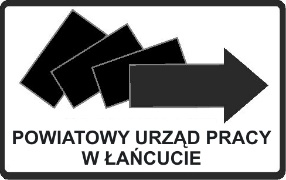 Łańcut, dnia …………2022 r.OŚWIADCZENIEOświadczam, że zapoznałem się ze wzorem zaświadczenia, ankiety i umowy oraz akceptuję jej warunki.….……..…………………………………                                                                                                                   (pieczątka i podpis osoby upoważnionej)